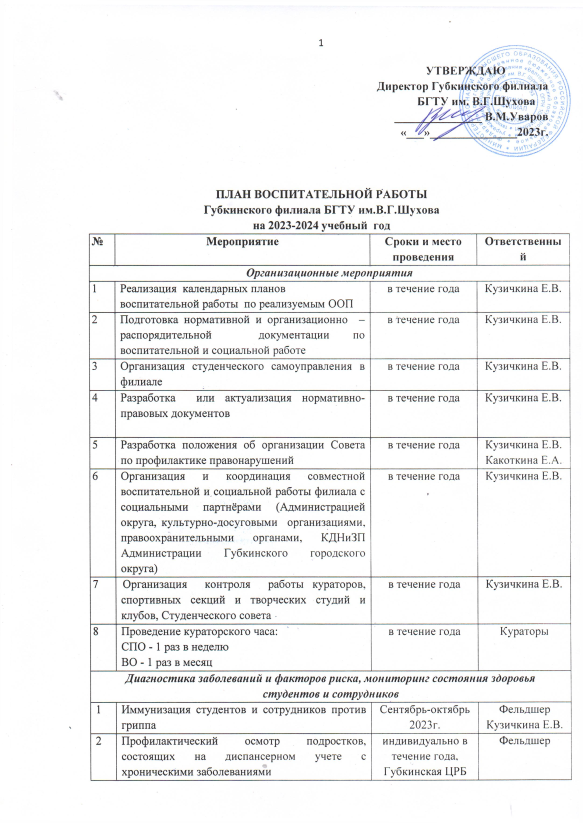 Заместитель директора по ВР					Кузичкина Е.В.3Флюорографическое обследование студентов 1-4 курсов (старше 18 лет)Флюорографическое обследование студентов 1-4 курсов (старше 18 лет)индивидуально в течение года,Губкинская ЦРБиндивидуально в течение года,Губкинская ЦРБФельдшер4Индивидуальный медицинский осмотр сотрудников врачом-терапевтом с проведением лабораторных исследований крови, мочи (по показаниям), флюорографического обследования, профилактических прививокИндивидуальный медицинский осмотр сотрудников врачом-терапевтом с проведением лабораторных исследований крови, мочи (по показаниям), флюорографического обследования, профилактических прививокЯнварь-февраль 2024г.Губкинская ЦРБЯнварь-февраль 2024г.Губкинская ЦРБФельдшер5Индивидуальный медицинский осмотр студентов 2-4 курса врачом-терапевтом с проведением лабораторных исследований крови, мочи (по показаниям), флюорографического обследования, профилактических прививокИндивидуальный медицинский осмотр студентов 2-4 курса врачом-терапевтом с проведением лабораторных исследований крови, мочи (по показаниям), флюорографического обследования, профилактических прививокмай 2024г.Губкинская ЦРБмай 2024г.Губкинская ЦРБФельдшер6Индивидуальный медицинский осмотр несовершеннолетних студентов врачами-специалистами с проведением антропометрических измерений, флюорографического обследованияИндивидуальный медицинский осмотр несовершеннолетних студентов врачами-специалистами с проведением антропометрических измерений, флюорографического обследованияоктябрь-ноябрь 2023 г.Губкинская ЦРБоктябрь-ноябрь 2023 г.Губкинская ЦРБФельдшер7Распределение студентов по группам для занятий физической культурой в зависимости от состояния здоровья и в соответствии с их индивидуальной программой оздоровления и реабилитацииРаспределение студентов по группам для занятий физической культурой в зависимости от состояния здоровья и в соответствии с их индивидуальной программой оздоровления и реабилитациисентябрь 2023г.сентябрь 2023г.ФельдшерРуководитель физвоспитания8Анкетирование студентов  с целью выявления и оценки распространенности вредных привычек, анализ полученных данных с последующей коррекцией профилактических мероприятийАнкетирование студентов  с целью выявления и оценки распространенности вредных привычек, анализ полученных данных с последующей коррекцией профилактических мероприятийоктябрь-ноябрь2023г.,ГФ БГТУ им.В.Г.Шуховаоктябрь-ноябрь2023г.,ГФ БГТУ им.В.Г.ШуховаКакоткина Е.А.Кузичкина Е.В.ФельдшерРуководитель физвоспитания9Мониторинг соблюдения санитарно-гигиенических и эргономических норм организации учебной и трудовой нагрузкиМониторинг соблюдения санитарно-гигиенических и эргономических норм организации учебной и трудовой нагрузкирегулярнорегулярноНеупокоев Е.А.Научно-образовательная деятельностьНаучно-образовательная деятельностьНаучно-образовательная деятельностьНаучно-образовательная деятельностьНаучно-образовательная деятельностьНаучно-образовательная деятельность1Тематические встречи студентов с врачами-специалистамиТематические встречи студентов с врачами-специалистамиВ течение годаВ течение годаКузичкина Е.В.ФельдшерРазъяснительная работа среди совершеннолетних студентов по профилактике инфекционных заболеванийРазъяснительная работа среди совершеннолетних студентов по профилактике инфекционных заболеванийВ течение годаВ течение годаКузичкина Е.В.Фельдшер2Участие студентов в конференции «Молодежь и научно-технический прогресс, направление «Роль здорового образа жизни, физического и духовно-нравственного воспитания в процессе становления личности»Участие студентов в конференции «Молодежь и научно-технический прогресс, направление «Роль здорового образа жизни, физического и духовно-нравственного воспитания в процессе становления личности»апрель 2024г.,ГФ БГТУ им.В.Г.Шуховаапрель 2024г.,ГФ БГТУ им.В.Г.ШуховаРуководитель физвоспитанияКузичкина Е.В.3Участие во Всероссийском конкурсе «Моя страна – моя Россия!»Участие во Всероссийском конкурсе «Моя страна – моя Россия!»По плану проведения конкурсаПо плану проведения конкурсаИванцова Е.Н.,кураторы4Организация участия студентов в грантовых конкурсах АИС «Молодежь России» Организация участия студентов в грантовых конкурсах АИС «Молодежь России» В течение годаВ течение годаИванцова Е.Н.,Кузичкина Е.В.Профилактика табакокурения, наркомании, алкоголизма и других форм зависимости, пропаганда ЗОЖПрофилактика табакокурения, наркомании, алкоголизма и других форм зависимости, пропаганда ЗОЖПрофилактика табакокурения, наркомании, алкоголизма и других форм зависимости, пропаганда ЗОЖПрофилактика табакокурения, наркомании, алкоголизма и других форм зависимости, пропаганда ЗОЖПрофилактика табакокурения, наркомании, алкоголизма и других форм зависимости, пропаганда ЗОЖПрофилактика табакокурения, наркомании, алкоголизма и других форм зависимости, пропаганда ЗОЖ1Программа родительского всеобуча по профилактике употребления студенческой молодежью наркотических средств и психоактивных веществПрограмма родительского всеобуча по профилактике употребления студенческой молодежью наркотических средств и психоактивных веществв течение годаКузичкина Е.В.Какоткина Е.А.ФельдшерКузичкина Е.В.Какоткина Е.А.Фельдшер2Встреча студентов со специалистами ЦМП по вопросу немедицинского употребления наркотических веществ.Встреча студентов со специалистами ЦМП по вопросу немедицинского употребления наркотических веществ.ноябрь 2023г.Кузичкина Е.В.Кузичкина Е.В.3Проведение эколого-патриотической акции «Волонтеры – ветеранам!»Проведение эколого-патриотической акции «Волонтеры – ветеранам!»апрель-май 2024г.,г.ГубкинКузичкина Е.В.СтудсоветКузичкина Е.В.Студсовет4Участие в акции «Белая ромашка»Участие в акции «Белая ромашка»ноябрь 2023г., апрель 2024г.,ГФ БГТУ им.В.Г.ШуховаКузичкина Е.В.Кузичкина Е.В.5Проведение кураторских часов на тему: «О вреде табакокурения» с участием медицинского работника филиалаПроведение кураторских часов на тему: «О вреде табакокурения» с участием медицинского работника филиаласентябрь – октябрь 2023г., ГФ БГТУ им.В.Г.ШуховаКузичкина Е.В.ФельдшерКузичкина Е.В.Фельдшер6Участие в городском и областном конкурсах социальной рекламы по профилактике наркомании, алкоголизма и табакокурения, а также по пропаганде здорового образа жизни и активной социальной позицииУчастие в городском и областном конкурсах социальной рекламы по профилактике наркомании, алкоголизма и табакокурения, а также по пропаганде здорового образа жизни и активной социальной позициипо плану организаторов конкурсовКузичкина Е.В.Черных В.А.кураторыКузичкина Е.В.Черных В.А.кураторы7Проведение конкурса плакатов, посвященного Всемирному дню борьбы со СПИДом.Проведение конкурса плакатов, посвященного Всемирному дню борьбы со СПИДом.1 декабря 2023г., ГФ БГТУ им.В.Г.ШуховаАчкасова А.В.Ачкасова А.В.8Изготовление и распространение печатной продукции, пропагандирующей ЗОЖ Изготовление и распространение печатной продукции, пропагандирующей ЗОЖ Во время проведения массовых мероприятийКузичкина Е.В.Черных В.А.Кузичкина Е.В.Черных В.А.9Анонимное анкетирование студентов с целью выявления немедицинского употребления наркотических веществАнонимное анкетирование студентов с целью выявления немедицинского употребления наркотических веществсентябрь 2023г., апрель 2024 г.Кузичкина Е.В.Какоткина Е.А.Кузичкина Е.В.Какоткина Е.А.Развитие физической культуры и спортаРазвитие физической культуры и спортаРазвитие физической культуры и спортаРазвитие физической культуры и спортаРазвитие физической культуры и спортаРазвитие физической культуры и спорта1Участие в Универсиаде среди учебных заведений г.ГубкинаУчастие в Универсиаде среди учебных заведений г.Губкинапо плану ОФКиС администрации ГГОпо плану ОФКиС администрации ГГОРуководитель физвоспитания2Участие в Универсиаде среди предприятий и организаций г.ГубкинаУчастие в Универсиаде среди предприятий и организаций г.Губкинапо плану ОФКиС администрации ГГОпо плану ОФКиС администрации ГГОРуководитель физвоспитания3Участие в городских соревнованиях и чемпионатах: Участие в городских соревнованиях и чемпионатах: по плану ОФКиС администрации ГГОпо плану ОФКиС администрации ГГОРуководитель физвоспитания4Соревнования по стрельбе в зачет сдачи нормативов ГТОСоревнования по стрельбе в зачет сдачи нормативов ГТОсентябрь 2023г.сентябрь 2023г.Руководитель физвоспитания5Организация и проведение чемпионата филиала по мини-футболу на кубок директораОрганизация и проведение чемпионата филиала по мини-футболу на кубок директораоктябрь 2023г., ДС «Кристалл»октябрь 2023г., ДС «Кристалл»Руководитель физвоспитания6Проведение спортивных мероприятий, посвященных Всемирному дню здоровьяПроведение спортивных мероприятий, посвященных Всемирному дню здоровья апрель 2024г.,ДС «Кристалл» апрель 2024г.,ДС «Кристалл»Руководитель физвоспитания7Увеличение числа студентов, занимающихся в спортивных секциях спортивного клуба «Лидер»Увеличение числа студентов, занимающихся в спортивных секциях спортивного клуба «Лидер»в течение годапо расписанию работы клубав течение годапо расписанию работы клубаРуководитель физвоспитания8Проведение спортивного праздника «Мы хотим всем рекордам наши звонкие дать имена»Проведение спортивного праздника «Мы хотим всем рекордам наши звонкие дать имена»май 2024 г., ДС «Кристалл»май 2024 г., ДС «Кристалл»Ачкасова А.В.Руководитель 9Организация работы спортивных секций: плавание, настольный теннис, баскетбол, волейболОрганизация работы спортивных секций: плавание, настольный теннис, баскетбол, волейболПо плану СК «Лидер», ДС «Кристалл»По плану СК «Лидер», ДС «Кристалл»Руководитель физвоспитания10Сдача нормативов ГТОСдача нормативов ГТОВ течение годаВ течение годаРуководитель физвоспитанияОрганизация досуговой деятельности и активного отдыха студентов и сотрудниковОрганизация досуговой деятельности и активного отдыха студентов и сотрудниковОрганизация досуговой деятельности и активного отдыха студентов и сотрудниковОрганизация досуговой деятельности и активного отдыха студентов и сотрудниковОрганизация досуговой деятельности и активного отдыха студентов и сотрудниковОрганизация досуговой деятельности и активного отдыха студентов и сотрудниковСотрудничество с культурными (муниципальный театр, кинотеатр, досуговые центры) и спортивными учреждениями города.в течение годав течение годаКузичкина Е.В.Фаустова Е.А.Руководитель физвоспитанияКузичкина Е.В.Фаустова Е.А.Руководитель физвоспитанияПроведение Дней здоровья для студентов и сотрудниковянварь, май, октябрь, ноябрь, ДС «Кристалл, ОЗК «Лесная сказка»январь, май, октябрь, ноябрь, ДС «Кристалл, ОЗК «Лесная сказка»Руководитель физвоспитанияКузичкина Е.В.Руководитель физвоспитанияКузичкина Е.В.Торжественное собрание, посвященное началу нового учебного года1 сентября 2023г., ЦКР «Строитель»1 сентября 2023г., ЦКР «Строитель»Кузичкина Е.В.Кузичкина Е.В.Участие в торжественных мероприятиях, посвященных 84-ой годовщине со дня образования г. Губкинасентябрь 2023г.сентябрь 2023г.Кузичкина Е.В.Кузичкина Е.В.Участие в городском мероприятии «День призывника»в течение годав течение годаКузичкина Е.В.Кузичкина Е.В.Участие в открытом фестивале-конкурсе молодежного творчества «Юность КМА»ноябрь 2023г., ЦКР «Форум»ноябрь 2023г., ЦКР «Форум»Кузичкина Е.В.Фаустова Е.А.Кузичкина Е.В.Фаустова Е.А.Выпуск студенческого вестника «Факультет»в течение годав течение годаИванцова Е.Н.Иванцова Е.Н.Конкурс художественной самодеятельности студентов-первокурсников «Калейдоскоп талантов»28 октября 2023г.28 октября 2023г.Кузичкина Е.В.Фаустова Е.А.Кузичкина Е.В.Фаустова Е.А.«Естественный отбор» - посвящение первокурсников в студентыноябрь 2023г., ГФ БГТУ им.В.Г.Шухованоябрь 2023г., ГФ БГТУ им.В.Г.ШуховаСтудсоветСтудсовет«Есть такая нация – студенты!» - культурно-развлекательная программа, посвященная Международному дню студентовноябрь 2023г., ГФ БГТУ им.В.Г.Шухова, ЦКР «Строитель»ноябрь 2023г., ГФ БГТУ им.В.Г.Шухова, ЦКР «Строитель»Кузичкина Е.В.СтудсоветКузичкина Е.В.Студсовет«Пока не поздно!» - комплекс мероприятий, посвященных Всемирному дню борьбы со СПИДомдекабрь 2023г., ГФ БГТУ им.В.Г.Шуховадекабрь 2023г., ГФ БГТУ им.В.Г.ШуховаКузичкина Е.В.СтудсоветКузичкина Е.В.Студсовет«Новогодний переполох» - праздничные программы для студентов и преподавателейдекабрь 2023г., ГФ БГТУ им.В.Г.Шуховадекабрь 2023г., ГФ БГТУ им.В.Г.ШуховаКузичкина Е.В.Ларионова Е.И.Кузичкина Е.В.Ларионова Е.И.«Татьяна, милая Татьяна» - развлекательная программа, посвященная Дню Российских студентовянварь 2023г., ГФ БГТУ им.В.Г.Шуховаянварь 2023г., ГФ БГТУ им.В.Г.ШуховаСтудсоветСтудсовет«Рождественские посиделки» - культурно-развлекательная программа для студентов и преподавателейянварь 2024г., ГФ БГТУ им.В.Г.Шуховаянварь 2024г., ГФ БГТУ им.В.Г.ШуховаКузичкина Е.В.Кузичкина Е.В.Организация и проведение торжественного мероприятия, посвященного Дню Защитника Отечествафевраль 2024г., ГФ БГТУ им.В.Г.Шухова февраль 2024г., ГФ БГТУ им.В.Г.Шухова Кузичкина Е.В.Кузичкина Е.В.Участие в городском празднике «Проводы русской зимы»март 2024г., пл.Ленинамарт 2024г., пл.ЛенинаКузичкина Е.В.Фаустова Е.А.Кузичкина Е.В.Фаустова Е.А.Проведение Дня открытых дверейноябрь 2023февраль 2024г.,  ЦКР «Строитель», ГФ БГТУ им.В.Г.Шухованоябрь 2023февраль 2024г.,  ЦКР «Строитель», ГФ БГТУ им.В.Г.ШуховаКузичкина Е.В.,СтудсоветКузичкина Е.В.,СтудсоветОрганизация и проведение экскурсионных поездок по знаменательным местам Белгородской областив течение годав течение годаКузичкина Е.В. (совместно с ЦРТ «Магнитный полюс»)Кузичкина Е.В. (совместно с ЦРТ «Магнитный полюс»)Участие в творческом конкурсе «Студенческая весна 2024»апрель 2024г., ЦКР «Форум»апрель 2024г., ЦКР «Форум»Кузичкина Е.В.Фаустова Е.А.Кузичкина Е.В.Фаустова Е.А.Участие в городском мероприятии  «Студенческая Пасха»май 2024г.май 2024г.Кузичкина Е.В.Фаустова Е.А.Кузичкина Е.В.Фаустова Е.А.Организация и проведение праздничных мероприятий, посвященных 79-й годовщине Великой Победымай 2024г.май 2024г.Кузичкина Е.В.Фаустова Е.А.Кузичкина Е.В.Фаустова Е.А.Участие в городском мероприятии  «День молодежи»июнь 2024г., пл.Ленинаиюнь 2024г., пл.ЛенинаКузичкина Е.В.Фаустова Е.А.Кузичкина Е.В.Фаустова Е.А.Торжественное вручение дипломов выпускникам дневного и заочного отделенийиюль 2024г., ЦКР «Форум»июль 2024г., ЦКР «Форум»Кузичкина Е.В.Кузичкина Е.В.Мероприятия по реализации программы	«О противодействии идеологии экстремизма и терроризма в Губкинском филиале БГТУ им.В.Г.Шухова на 2016-2024г.г.»Мероприятия по реализации программы	«О противодействии идеологии экстремизма и терроризма в Губкинском филиале БГТУ им.В.Г.Шухова на 2016-2024г.г.»Мероприятия по реализации программы	«О противодействии идеологии экстремизма и терроризма в Губкинском филиале БГТУ им.В.Г.Шухова на 2016-2024г.г.»Мероприятия по реализации программы	«О противодействии идеологии экстремизма и терроризма в Губкинском филиале БГТУ им.В.Г.Шухова на 2016-2024г.г.»Мероприятия по реализации программы	«О противодействии идеологии экстремизма и терроризма в Губкинском филиале БГТУ им.В.Г.Шухова на 2016-2024г.г.»Мероприятия по реализации программы	«О противодействии идеологии экстремизма и терроризма в Губкинском филиале БГТУ им.В.Г.Шухова на 2016-2024г.г.»1Изучение сотрудниками и студентами правовых основ деятельности по противодействию экстремистской и террористической деятельностисентябрь-декабрь 2023г.,Кафедра ГиОД2Соблюдение пропускного режима в филиалеВ течение годаОтдел АХЧ3Организация и проведение памятной акции «Детям Беслана» 1 сентября 2023 г., ГФ БГТУ им.В.Г.ШуховаСтуденческий совет филиала4Проведение Урока гражданственности  «Терроризм не имеет границ»3 сентября 2023г., ЦКР «Строитель»Зам. директора воспитательной работе5Организация изготовления и распространения социальной рекламы и информационных материалов, направленных на профилактику терроризма и экстремизма, гармонизацию межэтнических и межконфессиональных отношений.В течение годаСтуденческий совет Филиала6Участие студентов в НПК «Молодежь и научно-технический прогресс», секция «Социально-гуманитарные аспекты развития человека и общества»апрель2024г., ГФ БГТУ им.В.Г.ШуховаКафедра ГЕНиТД7Организации циклов бесед на темы: «О культуре межнационального общения»,  «Патриотизм народов разных национальностей во время Великой отечественной войны» и т.д.апрель-май2024г., ГФ БГТУ им.В.Г.ШуховаКураторы учебных групп8Участие в общероссийских и региональных форумах (Территория смыслов на Клязьме, Таврида и др.) направленные на предупреждение распространения террористических и экстремистских идей среди молодежи, а также на ее воспитание в духе межнациональной и межрелигиозной толерантности. июнь-август 2024г.Студенческий совет филиала9Участие в акции «Свеча памяти»21 июня 2024г., ЦКР «Строитель»Студенческий совет филиала10Реализация программы по адаптации первокурсников к  системе высшего образования   2016-2024гг. Проведение собраний со студентами первого курса и родителями по профилактике экстремизма и терроризмасентябрь-ноябрь2023г., ГФ БГТУ им.В.Г.ШуховаКураторы  студенческих групп, деканы отделений 11Размещение на сайте филиала видеоматериалов «Антология антитеррора», рекомендуемых к просмотру Октябрь-ноябрь 2023г., ГФ БГТУ им.В.Г.ШуховаИванцова Е.Н.Митяев Д.Д.Мероприятия по противодействию коррупции Мероприятия по противодействию коррупции Мероприятия по противодействию коррупции Мероприятия по противодействию коррупции 1Проведение социологического опроса студентов в аспекте коррупционных  проявлений в период 1 семестра и зимней сессии.декабрь 2023г., июнь 2024г., ГФ БГТУ им.В.Г.ШуховаЗав. кафедрами2Актуализация «горячей линии»  «прямая связь с директором»ноябрь 2023г, ГФ БГТУ им.В.Г.ШуховаПронин П.А.Мероприятия по реализации программы профилактики суицидальных проявлений подростков «Ты в мире не один»Мероприятия по реализации программы профилактики суицидальных проявлений подростков «Ты в мире не один»Мероприятия по реализации программы профилактики суицидальных проявлений подростков «Ты в мире не один»Мероприятия по реализации программы профилактики суицидальных проявлений подростков «Ты в мире не один»1Встреча студентов со специалистами центра медицинской профилактики. октябрь 2023г., ГФ БГТУ им.В.Г.ШуховаКузичкина Е.В.2Участие в киноакции «Вера, надежда, любовь в Губкинских семьях»30 сентября 2023г., ЦКР «Строитель»Кузичкина Е.В.3Родительское собрание 1 курсаоктябрь-ноябрь 2023г., ГФ БГТУ им.В.Г.ШуховаКузичкина Е.В.,кураторы4Выявление неблагополучных студентов и семей. Методы:индивидуальные беседы,анкетированиеСоставление списков.в течение годаКураторы,декан дневного отделения5Посещение на дому неблагополучных семей. 2 раза в семестрАдминистрация филиала,кураторы6Тестирование (Патохарактерологический диагностический опросник по методу А.Е. Личко) студентов с целью оказания помощи в экстренных случаях.сентябрь-октябрьКафедра гуманитарных и общественных дисциплин7Индивидуальные беседы с обучающимися, попавшими в трудную жизненную ситуацию.в течение годаЗам. директора по ВР, декан дневного отделения, кураторы8Коррекционные занятия по профилактике суицида:Тренинг «Я управляю стрессом»Тренинг «Выявление страхов»сентябрь-ноябрьКафедра гуманитарных и общественных дисциплин9Совещание преподавателей « Профилактика суицидального поведения подростков и молодежи»апрельЗам.директора по ВР, кафедра гуманитарных и общественных дисциплин10Кураторские часы:- «Учимся понимать переживания родных и близких нам людей»;- «Наши чувства и действия»;- «Почему трудно признавать свою вину?»;- «Обидчивость, несдержанность, раздражительность…»;1 раз в семестрКураторы11Вовлечение студентов в научную, творческую деятельность и спортивные мероприятияв течение года (в соответствии с планом по ВР)Зам. директора по ВР, рук. физвоспитания, кураторыРазвитие органов студенческого самоуправленияРазвитие органов студенческого самоуправленияРазвитие органов студенческого самоуправленияРазвитие органов студенческого самоуправления1Выборы Председателя Студенческого совета филиалаНоябрь 2023 г.Зам. директора по ВР,Студсовет2Участие Студсовета в городских, региональных и всероссийских мероприятиях согласно плану на 2023-2024гг.В течение годаПредседатель Студсовета